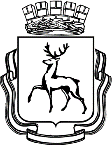 АДМИНИСТРАЦИЯ ГОРОДА НИЖНЕГО НОВГОРОДАПОСТАНОВЛЕНИЕВ соответствии со статьей 52 Устава города Нижнего Новгорода, Порядком разработки, реализации и оценки эффективности муниципальных программ города Нижнего Новгорода и Методическими рекомендациями по разработке и реализации муниципальных программ города Нижнего Новгорода, утвержденными постановлением администрации города Нижнего Новгорода от 08.04.2014 № 1228,  решением городской Думы города Нижнего Новгорода от 28.06.2023 № 125 «О внесении изменений в решение городской Думы города Нижнего Новгорода  от 14.12.2022 № 265 «О бюджете города Нижнего Новгорода на 2023 и плановый период 2024-2025 годов», администрация города Нижнего Новгорода постановляет:Внести в муниципальную программу «Развитие международной и межрегиональной деятельности города Нижнего Новгорода» (далее – программа) на 2023-2028 годы, утвержденную постановлением администрации города Нижнего Новгорода от 22.12.2022 № 7071, следующие изменения:В разделе 1 «Паспорт муниципальной программы»:В строке «Объемы бюджетных ассигнований муниципальной программы за счет средств бюджета города Нижнего Новгорода» в столбце «2023» цифры «3 100 000» заменить цифрами «5 856 754».В графе «Итоговые объемы бюджетных ассигнований муниципальной программы за счет средств бюджета города Нижнего Новгорода» цифры «22 814 859,72» заменить цифрами «25 571 613,72». В таблице 4 «Ресурсное обеспечение реализации муниципальной программы за счет средств бюджета города Нижнего Новгорода» подраздела 2.7 «Обоснование объема финансовых ресурсов»:В строке «Муниципальная программа «Развитие международной и межрегиональной деятельности города Нижнего Новгорода. Всего» в столбце «2023 год» цифры «3 100 000» заменить цифрами «5 856 754». В строке «Муниципальная программа «Развитие международной и межрегиональной деятельности города Нижнего Новгорода. Департамент развития туризма и внешних связей администрации города Нижнего Новгорода» в столбце «2023 год» цифры «3 100 000» заменить цифрами «5 856 754».В строке «Основное мероприятие 2. Проведение в Нижнем Новгороде мероприятий по различным вопросам жизнедеятельности города с участием зарубежных стран и городов России» в столбце «2023 год» цифры «2 900 000» заменить цифрами «5 466 754».В строке «Основное мероприятие 3. Создание, регулярное обновление и организация распространения презентационных материалов о Нижнем Новгороде на русском и иностранных языках» в столбце «2023 год» цифры «200 000» заменить цифрами «190 000».В строке «Основное мероприятие 4. Организация участия представителей города Нижнего Новгорода в мероприятиях за рубежом и в городах России» в столбце «2023 год» цифру «0» заменить цифрами «200 000».Таблицу 5 «План реализации муниципальной программы «Развитие международной и межрегиональной деятельности города Нижнего Новгорода» на 2023 год» раздела 5 «План реализации муниципальной программы» изложить согласно приложению к настоящему постановлению. 	2. Управлению информационной политики администрации города Нижнего Новгорода обеспечить опубликование постановления в официальном средстве массовой информации – газете «День города. Нижний Новгород».3. Юридическому департаменту администрации города Нижнего Новгорода (Витушкина Т.А.) обеспечить размещение постановления на официальном сайте администрации города Нижнего Новгорода в информационно-телекоммуникационной сети «Интернет».А.В.Симагин 435 58 51ПРИЛОЖЕНИЕк постановлению администрации городаот ______ №  __Таблица 5ПЛАНРЕАЛИЗАЦИИ МУНИЦИПАЛЬНОЙ ПРОГРАММЫ «Развитие международной и межрегиональной деятельности города Нижнего Новгорода» на 2023 год№┌┐┐Ю.В.Шалабаев N п/пКод основного мероприятия целевой статьи расходовНаименование подпрограммы, задачи, основного мероприятия, мероприятияОтветственный за выполнение мероприятия (управление, отдел)СрокСрокПоказатели непосредственного результата реализации мероприятия (далее - ПНР)Показатели непосредственного результата реализации мероприятия (далее - ПНР)Показатели непосредственного результата реализации мероприятия (далее - ПНР)Объемы финансового обеспечения, руб.Объемы финансового обеспечения, руб.Объемы финансового обеспечения, руб.Объемы финансового обеспечения, руб.N п/пКод основного мероприятия целевой статьи расходовНаименование подпрограммы, задачи, основного мероприятия, мероприятияОтветственный за выполнение мероприятия (управление, отдел)начала реализацииокончания реализацииПоказатели непосредственного результата реализации мероприятия (далее - ПНР)Показатели непосредственного результата реализации мероприятия (далее - ПНР)Показатели непосредственного результата реализации мероприятия (далее - ПНР)Объемы финансового обеспечения, руб.Объемы финансового обеспечения, руб.Объемы финансового обеспечения, руб.Объемы финансового обеспечения, руб.N п/пКод основного мероприятия целевой статьи расходовНаименование подпрограммы, задачи, основного мероприятия, мероприятияОтветственный за выполнение мероприятия (управление, отдел)начала реализацииокончания реализацииНаименование ПНРЕд. изм.ЗначениеСобственные городские средстваСредства областного бюджетаСредства федерального бюджетаПрочие источники12345678910111213Всего по муниципальной программеВсего по муниципальной программеВсего по муниципальной программеВсего по муниципальной программеВсего по муниципальной программеВсего по муниципальной программеВсего по муниципальной программеВсего по муниципальной программеВсего по муниципальной программе5 856 754000Задача: Укрепление привлекательности города Нижнего Новгорода и содействие продвижению продукции местных товаропроизводителей на внешние рынкиЗадача: Укрепление привлекательности города Нижнего Новгорода и содействие продвижению продукции местных товаропроизводителей на внешние рынкиЗадача: Укрепление привлекательности города Нижнего Новгорода и содействие продвижению продукции местных товаропроизводителей на внешние рынкиЗадача: Укрепление привлекательности города Нижнего Новгорода и содействие продвижению продукции местных товаропроизводителей на внешние рынкиЗадача: Укрепление привлекательности города Нижнего Новгорода и содействие продвижению продукции местных товаропроизводителей на внешние рынкиЗадача: Укрепление привлекательности города Нижнего Новгорода и содействие продвижению продукции местных товаропроизводителей на внешние рынкиЗадача: Укрепление привлекательности города Нижнего Новгорода и содействие продвижению продукции местных товаропроизводителей на внешние рынкиЗадача: Укрепление привлекательности города Нижнего Новгорода и содействие продвижению продукции местных товаропроизводителей на внешние рынкиЗадача: Укрепление привлекательности города Нижнего Новгорода и содействие продвижению продукции местных товаропроизводителей на внешние рынки5 856 7540001.21 П 01 00000Проведение презентаций города Нижнего Новгорода в городах-побратимах и партнерах Нижнего НовгородаПроведение презентаций города Нижнего Новгорода в городах-побратимах и партнерах Нижнего НовгородаПроведение презентаций города Нижнего Новгорода в городах-побратимах и партнерах Нижнего НовгородаПроведение презентаций города Нижнего Новгорода в городах-побратимах и партнерах Нижнего НовгородаПроведение презентаций города Нижнего Новгорода в городах-побратимах и партнерах Нижнего НовгородаПроведение презентаций города Нижнего Новгорода в городах-побратимах и партнерах Нижнего НовгородаПроведение презентаций города Нижнего Новгорода в городах-побратимах и партнерах Нижнего Новгорода00001.1.Проведение презентации города Нижнего Новгорода в городе-побратиме Минск (Республика Беларусь)Проведение презентации города Нижнего Новгорода в городе-побратиме Минск (Республика Беларусь)Отдел внешних связей департамента развития туризма и внешних связей администрации города Нижнего Новгорода 01.01.202331.12.2023Количество проведенных презентаций Ед.100001.2.Проведение презентации города Нижнего Новгорода в город Ереван (Республика Армения)Проведение презентации города Нижнего Новгорода в город Ереван (Республика Армения)Отдел внешних связей департамента развития туризма и внешних связей администрации города Нижнего Новгорода 01.01.202331.12.2023Количество проведенных презентаций Ед.100002.21 П 02 00000Проведение в Нижнем Новгороде мероприятий по различным вопросам жизнедеятельности города с участием зарубежных стран и городов РоссииПроведение в Нижнем Новгороде мероприятий по различным вопросам жизнедеятельности города с участием зарубежных стран и городов РоссииПроведение в Нижнем Новгороде мероприятий по различным вопросам жизнедеятельности города с участием зарубежных стран и городов РоссииПроведение в Нижнем Новгороде мероприятий по различным вопросам жизнедеятельности города с участием зарубежных стран и городов РоссииПроведение в Нижнем Новгороде мероприятий по различным вопросам жизнедеятельности города с участием зарубежных стран и городов РоссииПроведение в Нижнем Новгороде мероприятий по различным вопросам жизнедеятельности города с участием зарубежных стран и городов РоссииПроведение в Нижнем Новгороде мероприятий по различным вопросам жизнедеятельности города с участием зарубежных стран и городов России5 466 7540002.1.Организация участия представителей городов-побратимов и партнеров в соревнованиях по дзюдо Организация участия представителей городов-побратимов и партнеров в соревнованиях по дзюдо Отдел внешних связей департамента развития туризма и внешних связей администрации города Нижнего Новгорода 08.03.202312.03.2023Прием в Нижнем Новгороде юношей 2007-2008 г.р. из городов-побратимов и партнеров, принимающих участие в соревнованиях по дзюдо Чел.786 4500002.2.Организация приема официальной делегации города Луганска в Нижнем Новгороде Организация приема официальной делегации города Луганска в Нижнем Новгороде Отдел внешних связей департамента развития туризма и внешних связей администрации города Нижнего Новгорода 23.04.202326.04.2023Прием в Нижнем Новгороде официальной делегации города Луганска, участвующей в церемонии подписания Соглашения между администрацией города Нижнего Новгорода и Администрацией города Луганска Луганской Народной Республики о сотрудничестве в торгово-экономической, научно-технической и социально-гуманитарной сферахЧел.371 7710002.3.Организация участия представителей городов-побратимов и партнеров в праздновании Дня города Нижнего Новгорода, Международном Форуме «Города-побратимы и партнеры» и фестивале «Секреты мастеров»Организация участия представителей городов-побратимов и партнеров в праздновании Дня города Нижнего Новгорода, Международном Форуме «Города-побратимы и партнеры» и фестивале «Секреты мастеров»Отдел внешних связей департамента развития туризма и внешних связей администрации города Нижнего Новгорода14.08.202322.08.2023Прием в Нижнем Новгороде представителей городов-побратимов и партнеров, принимающих участие в праздновании Дня города Нижнего Новгорода, Международном Форуме «Города-побратимы и партнеры» и фестивале «Секреты мастеров»Чел.703 199 2500002.4.Организация форсайт-сессии молодых лидеров ближнего и дальнего зарубежья в Нижнем НовгородеОрганизация форсайт-сессии молодых лидеров ближнего и дальнего зарубежья в Нижнем НовгородеОтдел внешних связей департамента развития туризма и внешних связей администрации города Нижнего Новгорода27.08.202331.08.2023Прием в Нижнем Новгороде представителей муниципалитетов, принимающих участие в форсайт-сессии молодых лидеров ближнего и дальнего зарубежья в Нижнем НовгородеЧел.301 254 0000002.5.Реализация проекта «Город-побратим глазами фотографов»Реализация проекта «Город-побратим глазами фотографов»Отдел внешних связей департамента развития туризма и внешних связей администрации города Нижнего Новгорода01.01.202331.12.2023Прием в Нижнем Новгороде фотографов из городов-побратимов, изготовление выставочной экспозиции и проведение фотовыставки Ед.1190 3000002.6.Организация участия представителей городов-побратимов, российских и зарубежных партнеров в мероприятиях на территории города Нижнего НовгородаОрганизация участия представителей городов-побратимов, российских и зарубежных партнеров в мероприятиях на территории города Нижнего НовгородаОтдел внешних связей департамента развития туризма и внешних связей администрации города Нижнего Новгорода01.01.202331.12.2023Прием в Нижнем Новгороде представителей городов-побратимов, российских и зарубежных партнеров, принимающих участие в мероприятиях в городе Нижнем НовгородеЧел.20664 9830003.21 П 03 00000Создание, регулярное обновление и организация распространения презентационных материалов о Нижнем Новгороде на русском и иностранных языкахСоздание, регулярное обновление и организация распространения презентационных материалов о Нижнем Новгороде на русском и иностранных языкахСоздание, регулярное обновление и организация распространения презентационных материалов о Нижнем Новгороде на русском и иностранных языкахСоздание, регулярное обновление и организация распространения презентационных материалов о Нижнем Новгороде на русском и иностранных языкахСоздание, регулярное обновление и организация распространения презентационных материалов о Нижнем Новгороде на русском и иностранных языкахСоздание, регулярное обновление и организация распространения презентационных материалов о Нижнем Новгороде на русском и иностранных языкахСоздание, регулярное обновление и организация распространения презентационных материалов о Нижнем Новгороде на русском и иностранных языках190 0000003.1.Изготовление полиграфической продукции для использования в рамках мероприятий в сфере международной и межрегиональной деятельностиИзготовление полиграфической продукции для использования в рамках мероприятий в сфере международной и межрегиональной деятельностиОтдел внешних связей департамента развития туризма и внешних связей администрации города Нижнего Новгорода 01.01.202331.12.2023Дизайн и печать буклетов и другой полиграфической продукцииЕд.2000190 000000Задача: Увеличение масштабов и оптимизация географической структуры международных и межрегиональных связей Нижнего НовгородаЗадача: Увеличение масштабов и оптимизация географической структуры международных и межрегиональных связей Нижнего НовгородаЗадача: Увеличение масштабов и оптимизация географической структуры международных и межрегиональных связей Нижнего НовгородаЗадача: Увеличение масштабов и оптимизация географической структуры международных и межрегиональных связей Нижнего НовгородаЗадача: Увеличение масштабов и оптимизация географической структуры международных и межрегиональных связей Нижнего НовгородаЗадача: Увеличение масштабов и оптимизация географической структуры международных и межрегиональных связей Нижнего НовгородаЗадача: Увеличение масштабов и оптимизация географической структуры международных и межрегиональных связей Нижнего НовгородаЗадача: Увеличение масштабов и оптимизация географической структуры международных и межрегиональных связей Нижнего НовгородаЗадача: Увеличение масштабов и оптимизация географической структуры международных и межрегиональных связей Нижнего Новгорода200 0000004.21 П 04 00000Организация участия представителей города Нижнего Новгорода в мероприятиях за рубежом и в городах РоссииОрганизация участия представителей города Нижнего Новгорода в мероприятиях за рубежом и в городах РоссииОрганизация участия представителей города Нижнего Новгорода в мероприятиях за рубежом и в городах РоссииОрганизация участия представителей города Нижнего Новгорода в мероприятиях за рубежом и в городах РоссииОрганизация участия представителей города Нижнего Новгорода в мероприятиях за рубежом и в городах РоссииОрганизация участия представителей города Нижнего Новгорода в мероприятиях за рубежом и в городах РоссииОрганизация участия представителей города Нижнего Новгорода в мероприятиях за рубежом и в городах России200 0000004.1.Организация участия представителей города Нижнего Новгорода в форумах, конференциях, выставках, переговорах с потенциальными партнерами, Днях культуры и иных мероприятиях за рубежом и в городах РоссииОрганизация участия представителей города Нижнего Новгорода в форумах, конференциях, выставках, переговорах с потенциальными партнерами, Днях культуры и иных мероприятиях за рубежом и в городах РоссииОтдел внешних связей департамента развития туризма и внешних связей администрации города Нижнего Новгорода01.01.202331.12.2023Количество представителей администрации города Нижнего Новгорода, принявших участие в мероприятиях в зарубежных и российских городах-побратимах и партнерахЧел.10200 000000